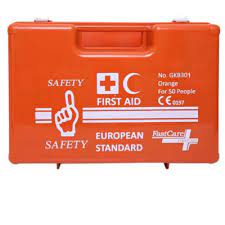                     Safety First GKB301 European Standard First Aid Kit for 25 peopleIt consists ofDin 13168-D – 1 PacketSurgical Gloves – 1PacketRound Banded – 1 RollBandage – 1 PacketInstant Cold Pack – 1 PacketAlcohol Pre-Pad – 5 pcsSterile Gauze Pad Small – 3 PacketSterile Gauze Pad Medium – 3 PacketSterile Gauze Pad Large – 3 PacketScissor – 1 PairSafety Pin – 4pcsSmall Band-Aid – 15pcsPlastic With Round Band-Aid – 1pc